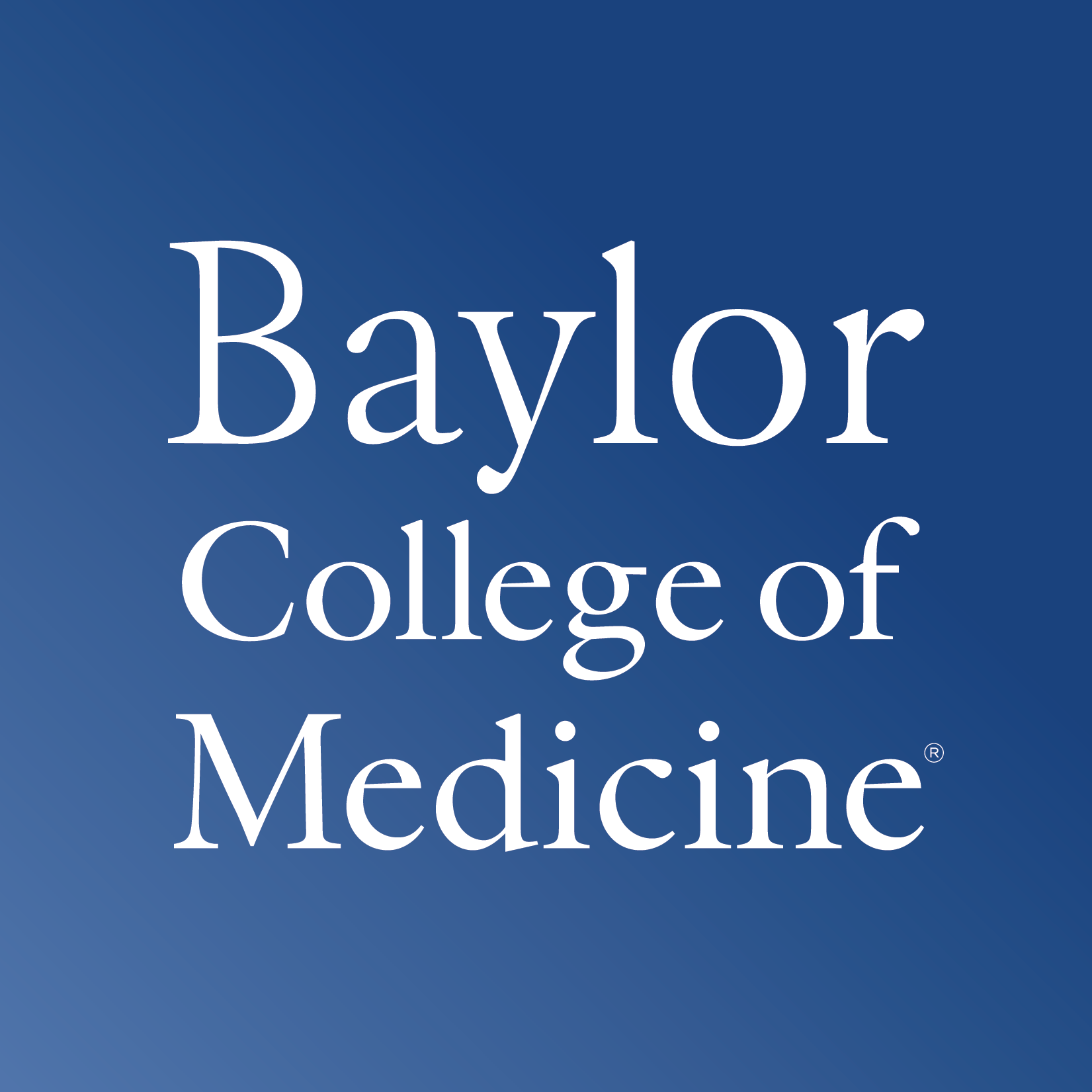 Pediatric Sub-Internship Course Overview Document(Updated September 1, 2020)Table of ContentsIntroduction/Sub-Internship Overview					pg. 3Clinical Sites									pg. 3Contacts									pg. 3Compact Between Teachers, Learners, and Educational Staff		pg. 4-5College of Medicine Graduation Competencies and Educational Program Objectives								pg. 6-7Relationship of Sub-Internship Objectives to Baylor College of Medicine Core Competencies and Graduation Goals			pg. 8You Said, We Did								pg. 9Student Roles, Responsibilities and Activities				pg. 10-16Schedules									pg. 17Grades									pg. 18-19Evaluation Forms								pg. 20-24Recommended Educational Resources					pg. 25Policies									pg. 26-41Frequently Asked Questions						pg. 41I. Introduction/Sub-Internship Overview:During this four-week sub-internship, the student demonstrates pediatric intern level knowledge, attitudes and skills. The student is assigned to one of the Texas Children's Hospital's Pediatric Hospital Medicine (PHM) teams, consisting of an attending, 1 supervising resident, 3-4 interns, 1-2 clerkship students, and sometimes a PHM fellow. Patient-family centered rounds (PFCR) are conducted daily at the bedside with the PHM team. The sub-I admits/follows/discharges patients, evaluates all medical problems, and formulates assessments and plans under supervision. S/he is responsible as the primary provider for a minimum of four patients. As the primary provider, the sub-intern is responsible for: giving/receiving patient handoffs at the beginning and end of shifts, requesting consultation as needed for patient care, writing orders for co-signature prior to implementation, utilizing diagnosis specific EBM order sets, and performing all aspects of patient care. Sub-interns take night float directly supervised by a resident; a supervising faculty member and/or fellow is on site at all times. During night float, sub-I is first-call for cross-cover issues on all of his/her team’s patients. Attendance at educational conferences is required after the first week of the rotation. Students are excused from educational conferences during their night float. II. Clinical Sites:TCH Main Campus, PHM ServiceIII. Contacts:*In the event that the Director and/or Coordinator cannot be reached, please contact Dr. Geeta Singhal: gsinghal@bcm.edu or 832-824-5447IV. Compact Between Teachers, Learners, and Educational StaffCompact Between Teachers, Learners, and Educational Staff Learners pursuing a professional career at Baylor College of Medicine assume responsibility to develop in-depth knowledge, acquire and apply special skills, and demonstrate professionalism. Teachers guide and educate learners, and model appropriate attitudes, interpersonal skills and professional behaviors. Core educational staff support both learners and teachers. This Compact serves both as a pledge and a reminder to teachers, learners, and educational staff that moral, ethical and professional behavior by all Baylor personnel is essential to the basic principles of this institution.Guiding Principles of the Educational CompactDuty: All participants in the education mission have a duty to sustain a learning environment conducive to maintaining the knowledge, attitudes, and skills necessary for providing contemporary standards of professional behavior.Integrity: All education participants/parties will behave in a manner that reflects individual and institutional commitment to intellectual and moral excellence.Respect: Fundamental to the ethic of professions is respect for every individual. Mutual respect between learners, as newer members of the profession, and their teachers, as experienced professionals, is essential for nurturing that ethic. In addition to individual respect, all educational parties must respect and follow established professional policies.Teacher ResponsibilitiesAs a teacher, I pledge to:Maintain currency in my professional knowledge and skillsEnsure excellence of the educational curriculumBe a Model of professionalism in all of my interactions with faculty, learners, patients, colleagues, and staffRespect all faculty, learners, patients, colleagues, and staff as individuals, without regard to gender, age, race, national origin, religion, or sexual orientation; and oppose observed disrespect or biasNurture learner commitment to achieve personal, family, and professional balance.Recognize and acknowledge expressions of professional attitudes and behaviors as well as the achievement of quantifiable academic excellenceRespond vigorously to unprofessional behavior and indications of abuse or exploitation of faculty, learners, patients, colleagues, or staffCreate a safe environment in which individuals can communicate any concern about breaches of this compactAccept responsibility for instilling these attributes in learners and faculty for whom I have responsibilityLearner ResponsibilitiesAs a learner, I pledge to:Acquire the knowledge, skills, attitudes, and behaviors necessary to fulfill all established educational objectivesEmbody the professional virtues of integrity, empathy, altruism, compassion, respect, honesty, courage, and trustworthinessRespect as individuals, without regard to gender, race, national origin, religion, or sexual orientation, all patients, peers, faculty and staffUphold the highest professional standards and conduct myself accordingly in all interactions with patients, peers, faculty and staffAssist my fellow learners in meeting their professional obligations, while fulfilling my own obligations as a professionalHelp create a safe environment in which individuals can communicate any concern about breaches of this compactEducational Staff ResponsibilitiesAs educational staff, I pledge to:Maintain currency in my professional knowledge and skillsHelp ensure excellence of the educational curriculumEmbody professionalism in all of my interactions with faculty, learners, patients, colleagues, and staffRespect all faculty, learners, patients, colleagues, and staff as individuals, without regard to gender, age, race, national origin, religion, or sexual orientation; and oppose observed disrespect or biasHelp create a safe environment in which faculty, learners, and staff can work and can communicate any concern about breaches of this compactV. Baylor College of Medicine Core Competencies and Graduation Goals:1. ProfessionalismEach student graduating from BCM will:1.1. Apply ethical decision making that upholds patient and public trust1.2. Employ honesty, integrity, and respect in all interactions1.3. Demonstrate a commitment to advocate for the needs and well-being of patients, colleagues, and self1.4. Demonstrate caring, compassion, and empathy1.5. Demonstrate awareness of one’s own biases and sensitivity to diverse patients and colleagues1.6. Identify and fulfill responsibilities and obligations as a learner and a colleague1.7. Recognize and avoid conflicts of interest1.8. Adhere to patient confidentiality rules and regulations2. Medical knowledgeEach student graduating from BCM will:2.1. Demonstrate knowledge of established and evolving biomedical, clinical, epidemiological, and social-behavioral sciences, as well as the application of this knowledge to diagnose, manage, and preventdisease2.2. Utilize the principles of public health, epidemiology, and biostatistics in identifying and reducing theincidence, prevalence, and severity of disease to improve health2.3. Interpret diagnostic tests as they relate to common clinical, laboratory, and radiologic findings in thespectrum of health and disease3. Patient careEach student graduating from BCM will:3.1. Demonstrate the ability to engage in an interprofessional team in a manner that optimizes safe, effectivepatient and population-centered care3.2. Develop and implement patient evaluation and management plans appropriate to all levels of patientacuity3.3. Develop a prioritized problem list and differential diagnosis using patient’s biopsychosocial history,medical records, physical exam findings, and diagnostic studies3.4. Obtain consent for and perform basic technical procedures competently3.5. Perform comprehensive and focused biopsychosocial exams in a variety of patient care settings andrecognize when each is indicated3.6. Assess health risks using gender- and age-appropriate criteria and recommend potential preventive andtherapeutic interventions3.7. Select and interpret diagnostic tests accurately3.8. Interpret physical findings accurately3.9. Utilize critical thinking to provide appropriate evidence or support for clinical decisions and managementof diseases3.10. Provide timely and accurate documentation of all assessment, plans, interventions, and orders –including prescriptions and transfers-of-care between providers or settings4. Interpersonal and communication skillsEach student graduating from BCM will:4.1. Demonstrate patient-centered interview skills in order to create and sustain a supportive andtherapeutic relationship with patients and families4.2. Demonstrate the ability to communciate effectively, efficiently, and accurately as a member orleader of a health care team4.3. Demonstrate the ability to effectively communicate and collaborate with colleagues, other healthcare professionals, or health related agenices4.4. Apply verbal and written medical communication skills to basic and advanced medical scenarios5. Practice-based learning and improvementEach student graduating from BCM will:5.1. Identify personal strengths and deficiencies in one’s knowledge, skills, and attitudes to integratefeedback and set personal improvement goals5.2. Use and manage technology to access medical information resources to expand personalknowledge and make effective decisions5.3. Apply principles and practices of evidence-based medicine (EBM) in making decisions aboutprevention, diagnosis, and treatment of disease6. Systems-based practiceEach student graduating from BCM will:6.1. Analyze the roles insurance plans and health care providers play in the health care system andhow they affect providers’ and patients’ behavior6.2. Provide appropriate referral of patients, including ensuring continuity of care throughout transitionsbetween providers or settings, and following up on patient progress and outcomes6.3. Examine the role of quality improvement and clinical pathways in optimizing health systems6.4. Demonstrate the rationale for reporting and addressing events that could affect patient safety7. LeadershipBuilding upon the foundation of competence in the other six domains, each studentgraduating from BCM will be able to:7.1. Demonstrate the ability to work effectively as a member of an interprofessional health care team7.2. Demonstrate the ability to give and receive behaviorally-specific feedback7.3. Utilize skills that enhance the learning enviroment and team functioningVI. Relationship of Sub-Internship Objectives to College of Medicine GraduationCompetencies and Educational Program Objectives:VII. You Said, We Did: We value your feedback and the following changes have been made in response to student concerns and suggestions: VIII. Safety and Study Locations: Student Escorts within the TMC Campus-The Texas Medical Center Police Department is available 24/7 for those students who have a legitimate fear that would prevent a student from feeling safe while crossing the TMC campus.Safety Escorts: The purpose of this escort is to provide a measure of safety for those students that are uncomfortable, fearful or uneasy about walking alone on campus. The Safety Escort is not intended to replace existing transportation services such as the Campus Shuttles, for inclement weather or to discourage individuals from walking in groups, but a safety option for those that have a genuine concern for their personal safety.  For a Safety Escort call 713-795-0000  Study Space   PFW 14th floor student workroom, TCH-PEM conference rooms, CCC Cafeteria area and resident lounge, PFW workroom has computer access, study materials, and is in locked unit CCC Cafeteria area and resident lounge  Lounge/Relaxation SpaceSeating lounge on 3rd & 4th floor of PFW, PFW NICU lunchroom and resident lounge on 21st Floor or West Tower, Resident workroom (West Campus and Pavilion for Women)Personal Lockers and Storage SpaceLocked cabinets (West Campus and PFW 14th floor workroom); Resident Lounge (TCH Main Campus); Physician workspace (TCH Main Campus ER)IX: Student Roles, Responsibilities and Activities:General Abide by the BCM Teacher-Learner-Staff compactBecome familiar with this document, course objectives, schedule, course blackboard site, etc.Reply promptly to all communications from course coordinators and directorsNotify the course leadership promptly of any late arrival or unplanned absence. This includes notifying the sub-internship coordinator and director in addition to your PHM team attending and supervising resident. Dress CodeAs members of Baylor College of Medicine, you are all expected to uphold a professional appearance and behaviorKeep your BCM ID/student badge in clear view at all timesProfessional attire is required for clinical duties; scrubs are permitted during night float Complete the activities required for the direct observation passport as instructedIdentify learning objectives at the beginning and middle of the rotation using the Pediatric Sub-Internship Individualized Learning Plan (ILP) template as directed during OrientationDeadlines for individual ILP assignments will be communicated to you by the course coordinatorDocument ILP using iSMART format (Important, Specific, Measurable, Attainable, Relevant, Timely) on the ILP template. Formal feedback on your ILP will be provided at the midpoint and end of rotation feedback sessions and informal feedback will be provided by your supervising faculty and residents each week.Participate in midpoint feedback (MPF) and end of rotation feedback (ERF) will be scheduled for you during the first week of the rotation by the course coordinator. Complete timely evaluations of the faculty, fellows, residents, and the course via E*value. Who Did You Work With (WDYWW) request is launched to you during the final week of the course. You are expected to select your evaluators from the course by the first Monday following the end of the rotation.ALL items listed below must be complete and turned in to the Sub-I Coordinator by the last day of the course. Students who are out of compliance will receive a grade of INCOMPLETE in the course. If the student completes the assignment within five business days of the end of the course, a grade will be assigned accordingly. Students will receive a grade of DEFERRED and are subject to failure if assignments are more than 5 business days past due.Individualized Learning PlanDirect Observation Passport Return of voalte phone Sub-I RoleServes as the primary provider for a minimum of four patients under appropriate supervisionAs the primary provider performs all patient care and communication tasks from admission through dischargeTakes night float with the team supervisory resident; a supervising faculty member and/or fellow is on site at all times. During night float, the sub-I is first call for cross-cover questions on all of his/her team’s patients Gives/receives patient handoffs at the start and end of each shiftWorks directly with consultants as the primary liaison for her/his patientsWorks cooperatively with the medical team to improve the learning environmentServes as a role-model to clerkship students on the PHM teamsTakes full responsibility for assigned patients, as detailed in the Learning Activities section belowSub-I Responsibilities / Learning ActivitiesSub-Is take full responsibility for patients as demonstrated by: Managing minimum of 4 patients dailyAdmitting new and transfer patientsPerforming daily patient careDischarging or transferring patientsPerforming and documenting initial and daily histories and physical examsMaking/updating a problem list for each patient dailyMaking/updating an assessment including a differential for each patient dailyMaking/updating a systems based plan for each patient dailyDocumenting in the EMR in the “med student tab”Leading the discussion on patient-family centered rounds (PFCR) daily for primary patientsRequesting consults and maintaining bi-directional communication with the consulting teamRequesting and following-up on pending diagnostic testsUpdating the written patient handoff list daily in I-PASS formatGiving and receiving effective verbal handoffs dailyWriting orders and prescriptions for co-signature, using diagnosis specific EBM order sets when availableTaking night float 5 times, mirroring the PHM supervisory resident’s schedule to maximize longitudinal supervision. Providing cross cover to team patients by holding the team pager Working with care coordinators to identify resources and barriers to dischargeFacilitating dischargesIdentifying patient safety concerns and learning about the safety reporting systemMonitors duty hour complianceAttendance at all scheduled educational conferences is required after the first week of the rotationSub-Internship Academic Half DayThe Academic Half Day has been transitioned part of the SIVIC online curriculum. There will still be a 1 hour interactive component for the handoff workshop that will be completed via Zoom. Students are required to complete all 3 workshops prior to the start of their sub-internship rotation. Individualized Learning Plan (ILP)Curriculum is learner centered with a focus on self-directed learning. Writing out goals is shown to improve achievement of goals.Goals will be written using the ‘iSMART’ framework: Inspiration, Specific, Measurable, Achievable, Rewards, Time-bound. Examples are provided to guide you.The first week, you will be asked to submit 2-3 learning goals including a rationale for why you have chosen this goal and how you will assess your progress. You will receive feedback from a course director on your goals via email.Prior to midpoint, you will write about your progress for your first 2-3 goals and submit two additional goals for the second half of the rotation. This part of the assignment is reviewed at the midpoint feedback meeting.Prior to the end of course, you will write about your progress for your final 2-3 goals and submit additional goals for the remainder of medical school. This part of the assignment is reviewed at the end of rotation wrap up meeting.You will receive instructions and deadlines for each segment of the ILP from the course coordinator.Send each revision/addition to the ILP form to:  Dr. McClure, Daisy Aleman, supervising resident, team attending (each week)Discuss your goals with your supervisors so that you can solicit feedback on your progress towards your ILP goalsTimely and thorough completion of each portion of the ILP is required in order to receive full credit. ILP completion is part of your professionalism score. Tardiness and/or incomplete answers will result in deductions. 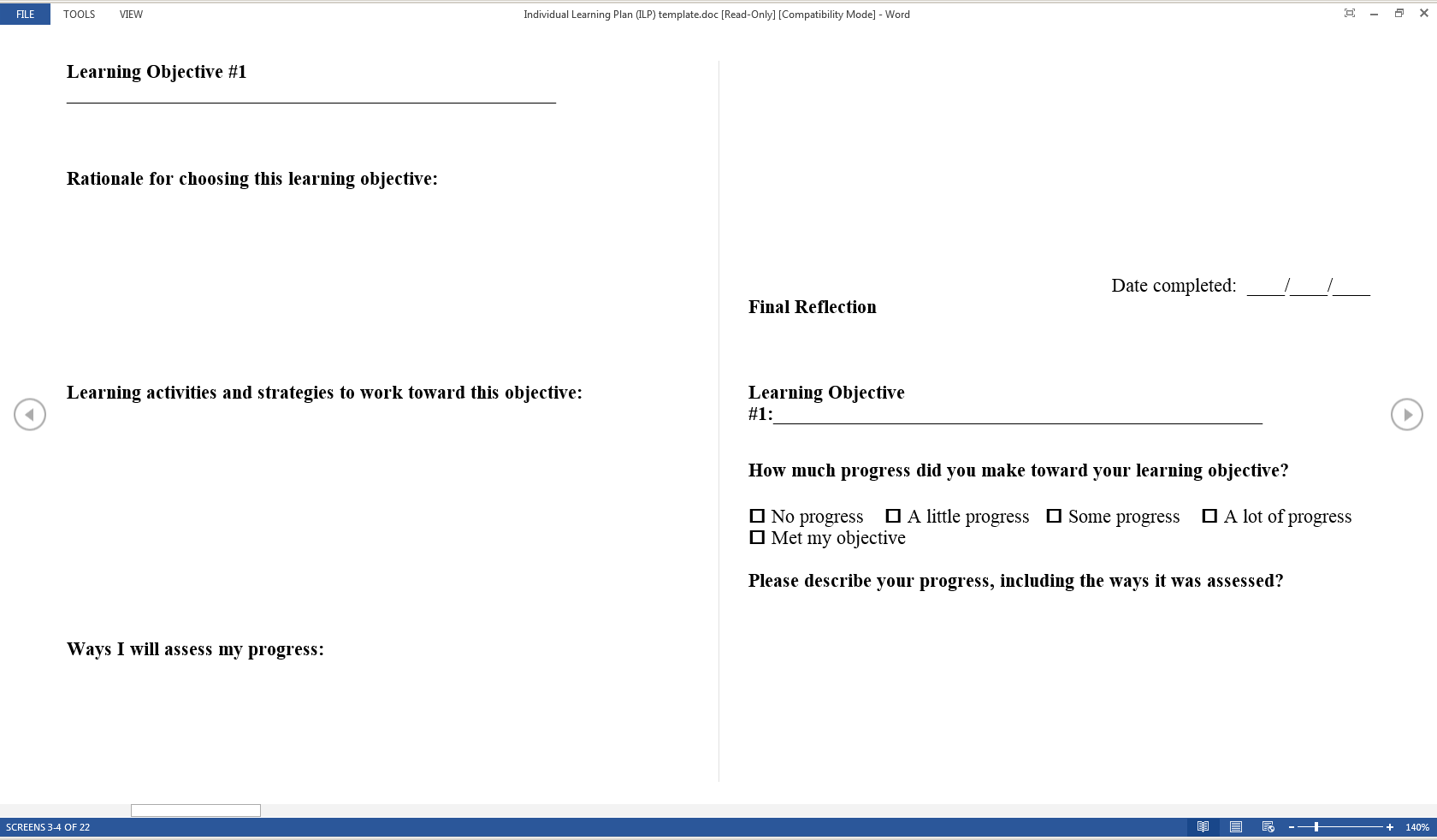 Direct Observation PassportForms are provided at orientation, available on course blackboard site, brought to MPF for review, and must be turned in to the course coordinator by the final Friday of the rotation.  The bottom of the form “midpoint feedback” should be completed by the supervising faculty/fellow and resident prior to your formal midpoint feedback session with the course director.BCM Sub-Intern PassportAttending ObservationMidpoint FeedbackCurrent Readiness for Internship (circle one)Date _________ Faculty Name __________________Faculty Signature __________________BCM Sub-Intern PassportResident ObservationMidpoint FeedbackCurrent Readiness for Internship (circle one):Date _________ Resident Name ________________Resident Signature __________________Midterm Feedback FormForms are available on course blackboard site. The forms are completed together by the student and course director during the midterm feedback session.  Pediatric Sub-Internship Midterm Feedback (MTF) FormReview learner’s Midpoint Feedback Self-Assessment (on Page 2 of this form)Review ILP (including status of objectives set forth by learner)Review learner’s midterm feedback (Direct Observation Form + informal comments)Notes/additional information:______________________________________________________________________________________________________________________________________________________________________________________________________________________________________________________________________________________________________________________________________________________________________________________________________________________________________________________________________________________________________________________________________________________________________________________________		     _____________________________________Learner signature and date				     Preceptor signature and date*Preceptors, please turn this form/self-eval in to Daisy Aleman in the Pediatric Sub-internship office upon completionModifies the differential diagnosis (DDX) and problem list (PL) to integrate updated clinical data.  (PC)Modifies management plan to reflect updated clinical data.  (PC)Recognizes signs/symptoms of clinical deterioration and outlines methods of initial treatment. (MK, PC)Makes appropriate decisions about admission, discharge and transfers to higher/lower levels of care. (PC)Plans and executes patient handoffs that ensure safe continuity of care. (SBP, PC)Participates in identifying system deficiencies that could jeopardize patient safety. (SBP)Frames an effective clinical question for a consultant or ancillary staff.  (COMM) Interprets consultant recommendations and applies appropriately to the patient. (PC, SBP)Medical record entries are organized, appropriately focused, and accurate. (COMM)Oral presentations on rounds are organized, appropriately focused, and accurate.  (COMM, SBP)Provides effective patient/family education (re: dx, discharge, treatment plan) taking into account health literacy level. (COMM)Requests and works with interpretation services appropriately. (COMM)Builds rapport and encourages patient/family participation in shared decision-making (SDM).  (COMM) Organizes and prioritizes responsibilities to provide patient care that is effective and efficient. (PC, SBP) Uses evidence-based medicine and/or current literature to appropriately answer a clinical question. (PBL)Overall competency and READINESS for beginning residency.X. Schedules: Pediatric Sub-Internship Sample Student Schedule
Day Shifts (6am – 3pm)Late Stays (6am07pm): 4 shifts/monthNight Float (7p – 7am): 5 shifts/monthDays Off: 4 days off Didactic Conference Locations: (currently being broadcast to team work rooms via Zoom)	1. Grand Rounds: 	Friday 8:30 – 9:30 am TCH Auditorium, B1, near St. Luke’s cafeteria2. Noon Conference: 	Mon – Thurs 3rd floor CCC		            	Friday – TCH Auditorium3. Morning Report: 	Mon – Thurs 8: 00 – 8:45 am in Neo Conf. Rm 6WT	4. Pediatric Diagnostic Rounds: 4th Tues of each month 8 am Feigin 1st Fl. Conf. Rm XI. Grades:E*ValueWho Did You Work With (WDYWW) request is sent to sub-Is during the final week of the course.Sub-I selects a minimum number of evaluators who spent time working with the sub-I: two faculty AND one supervising resident You are welcome to launch additional evaluation requests beyond the minimum.You are expected to select all your evaluators from the course no later than by the first Monday following the end of the rotation.In addition to WDYWW, faculty, fellows, and residents may select to evaluate you. These evaluations will be considered equally to those which you initiate.Evaluations received more than 3 weeks after the end of the rotation will not be consideredA remediation plan will be developed between the student and the course director at the midpoint if the student is not making adequate progress on the rotationGrade verifications, grievances, and appeals proceed according to BCM policiesPediatrics Sub-I Grading Rubric 2020Students must meet the minimum criteria in each category (SPAF, EBM, Professional Responsibilities) to earn each grade.  For example, a student who meets criteria for Honors on the SPAF but not on Professional Responsibilities or EBM assignment will not be able to earn a grade of Honors.Comments and Readiness for Internship are considered global items and will be used for correlation with grade assignment.Breaches in professionalism alone, independent of clinical performance, may be grounds for grade lowering, and serious professionalism breaches may result in course failure.XII. Evaluations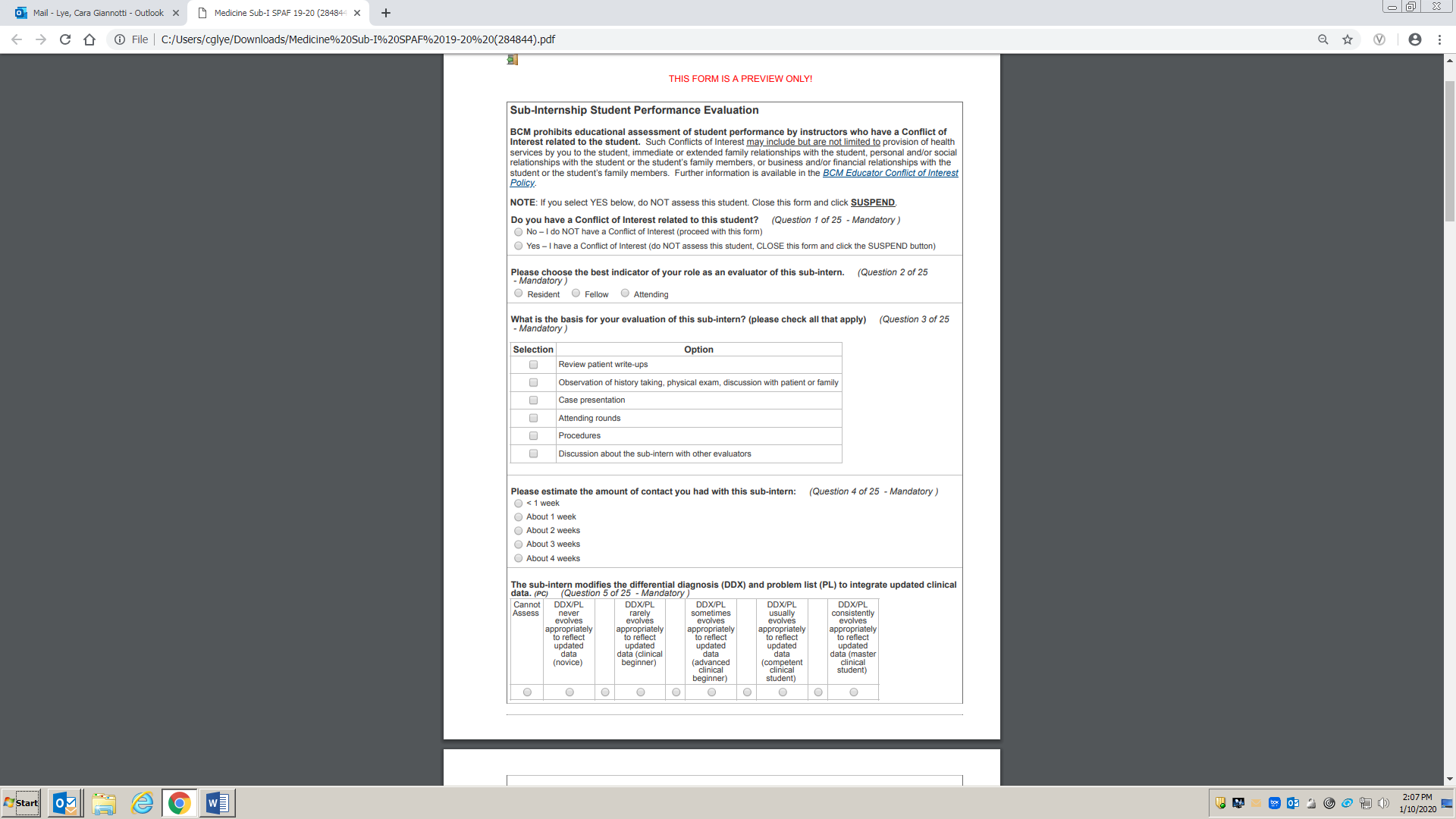 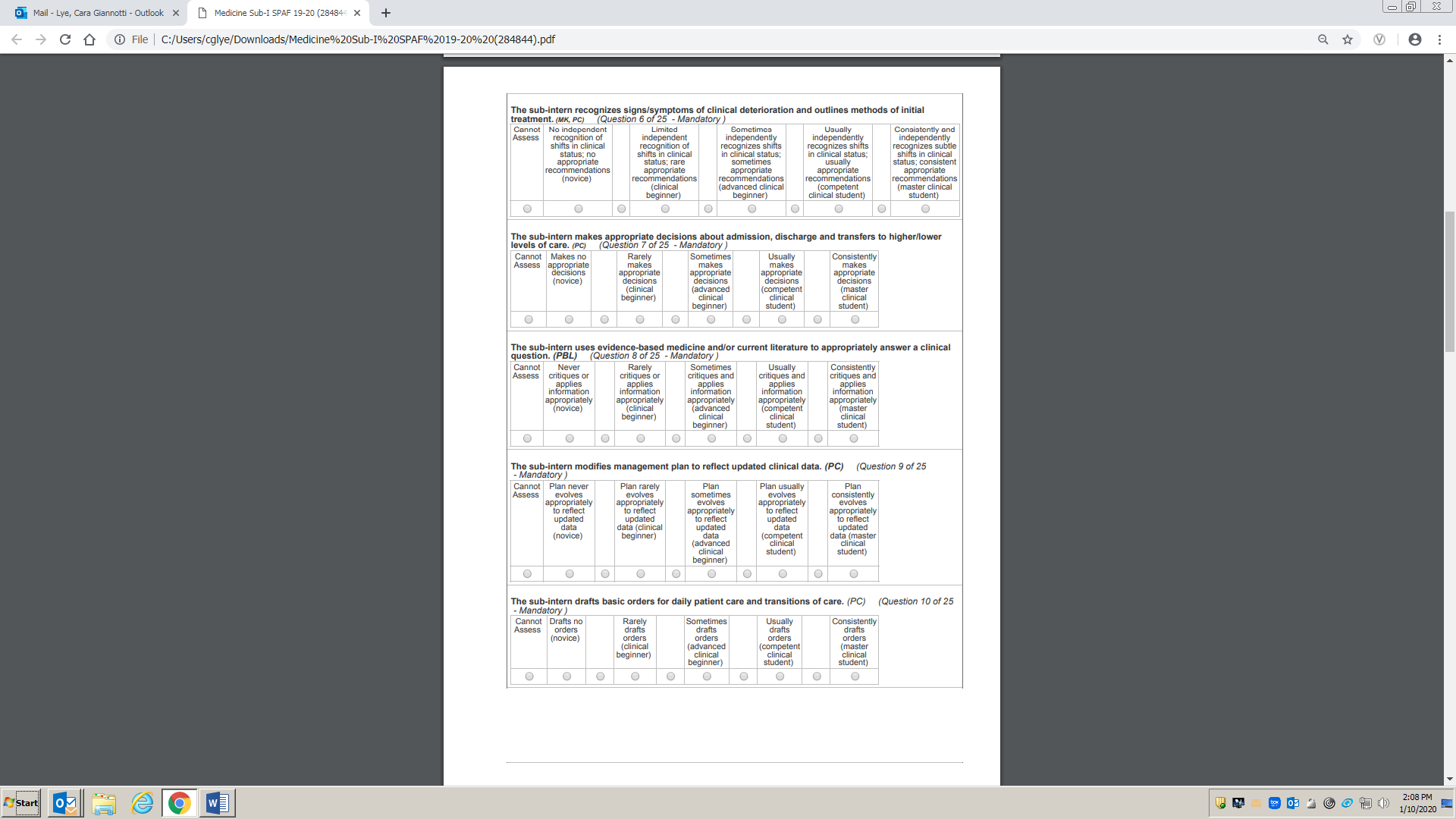 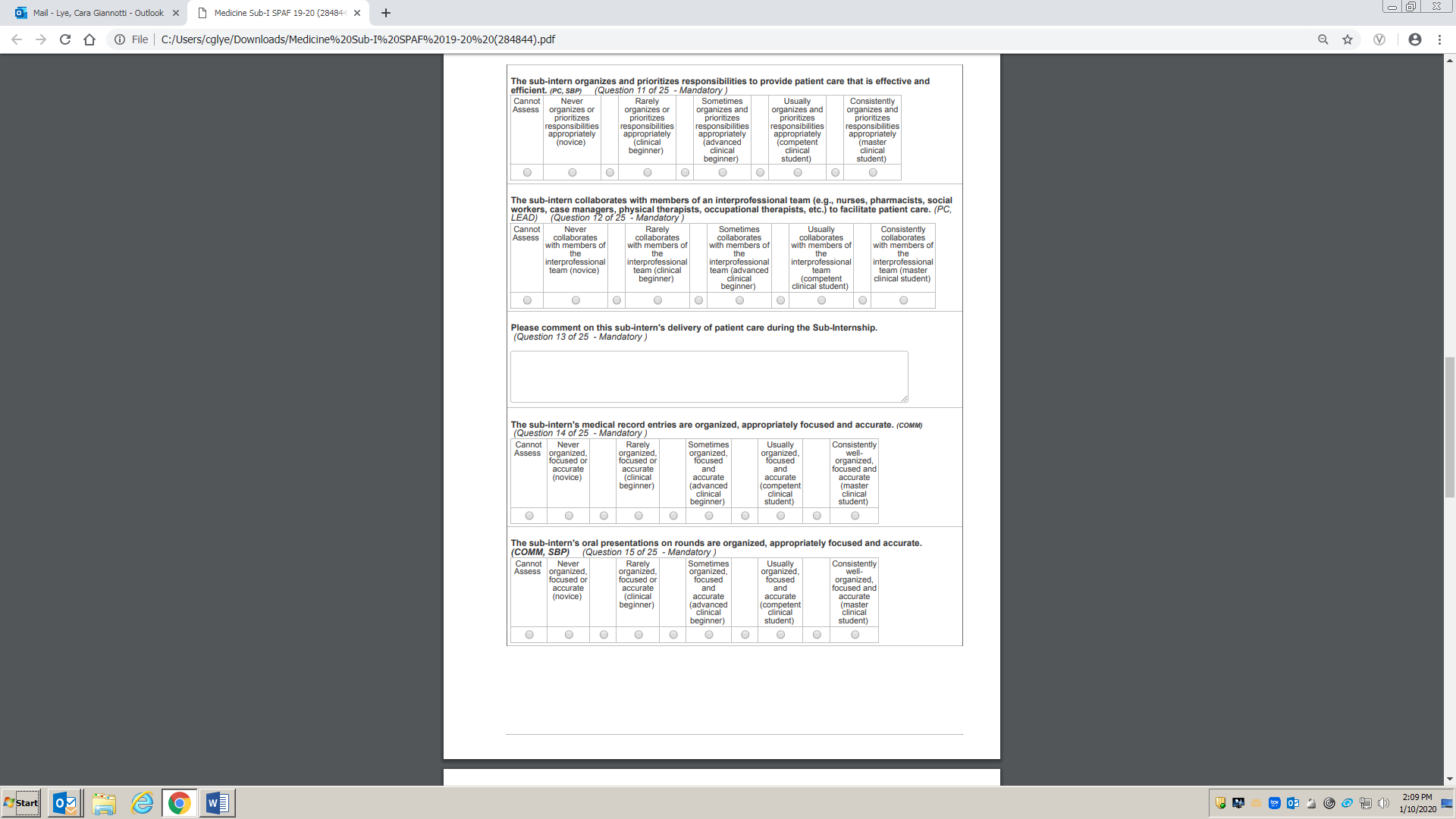 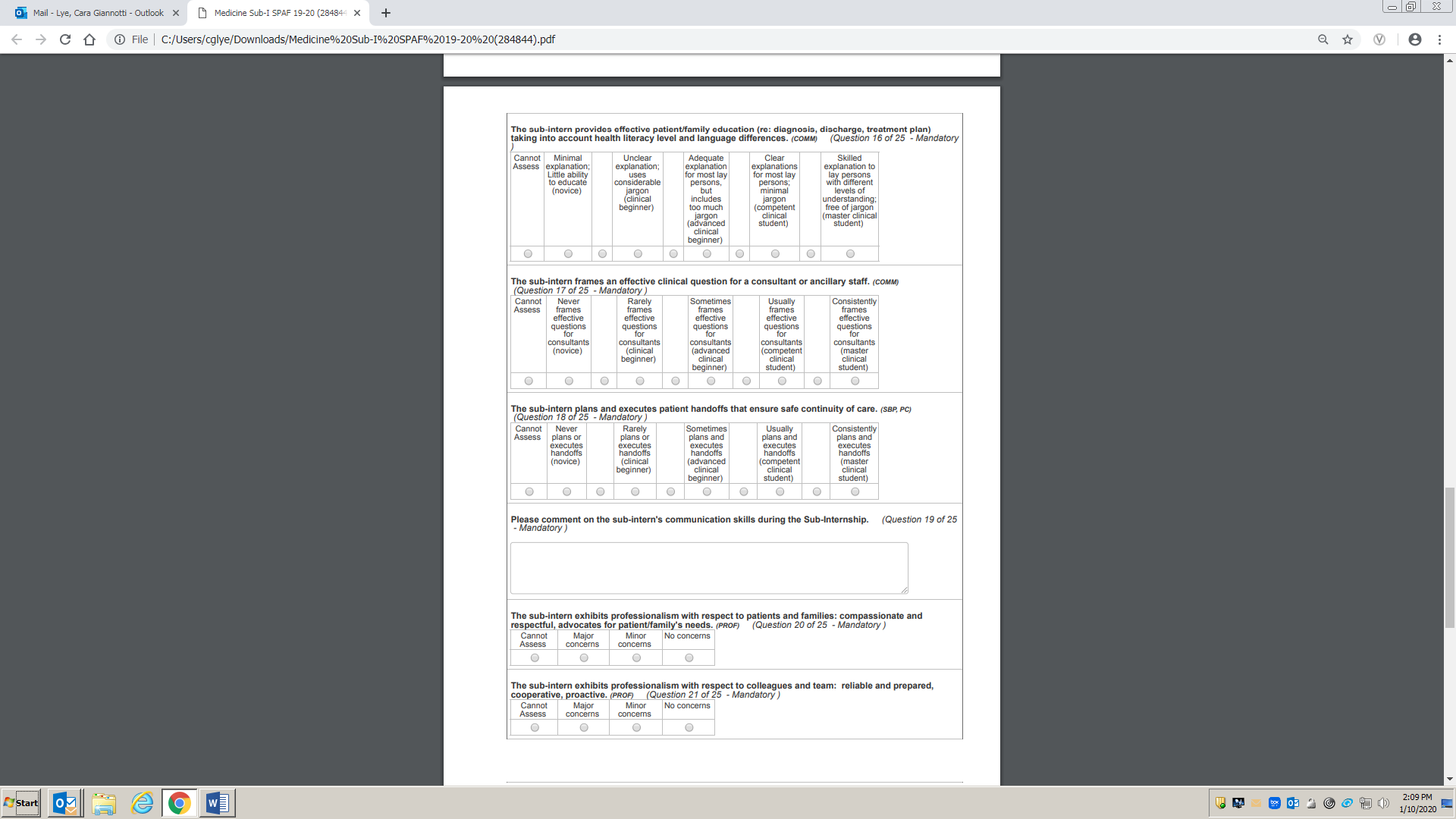 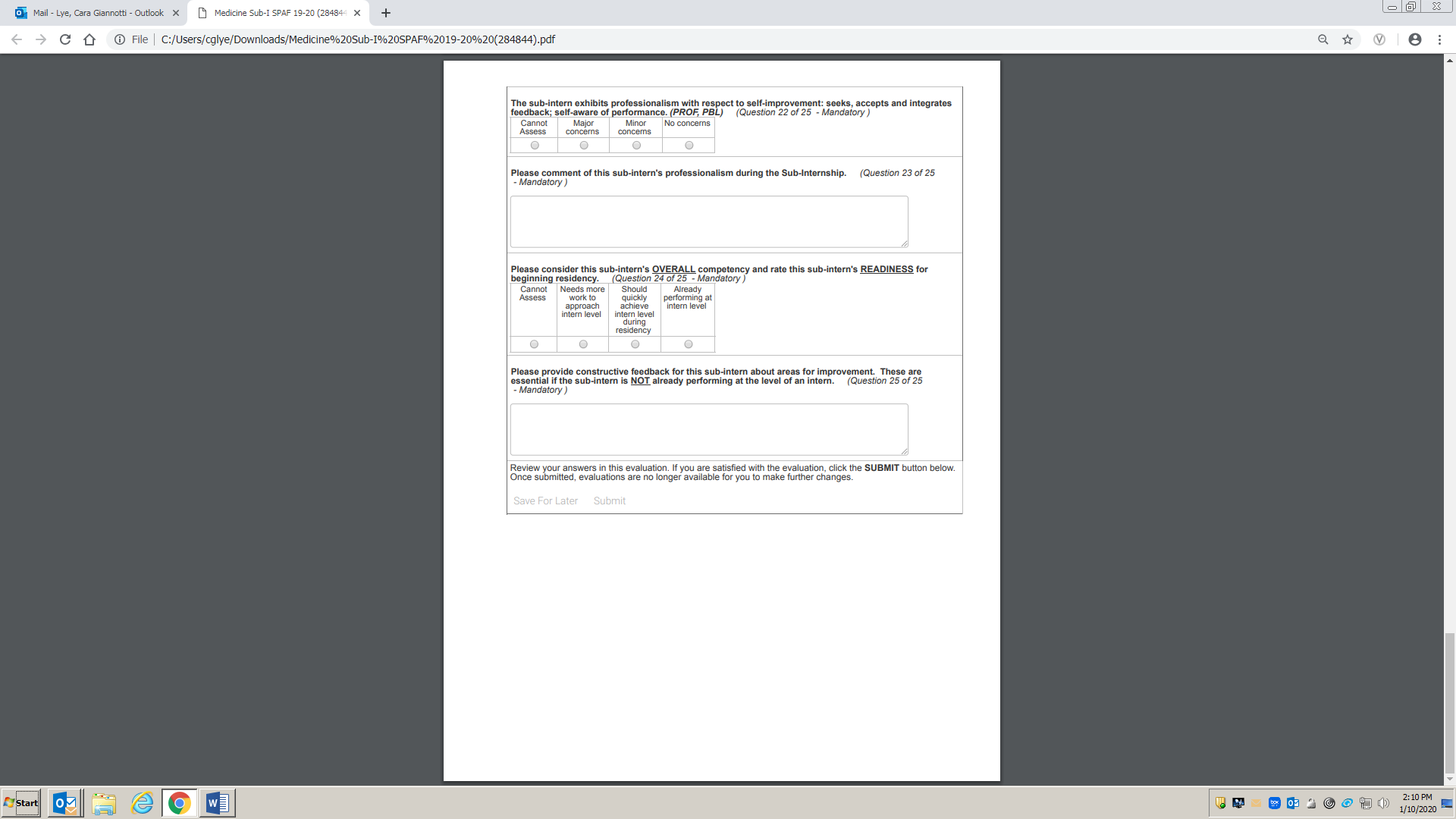 XIII. Recommended Texts/Videos/Resources:Documents and website links found on Sub-I Blackboard site in “Clinical Resources” folder: Calling Consults MaterialsGuide to Calling ConsultsCommunicating with SubspecialistsIPASS Handoff MaterialsHandoff Badge Card    IPASS brief overviewSubic IPASS orientationIPASS Example   Discharge MaterialsResident EMR DischargeEBM Clinical Guidelines and Order Sets Redbook OnlineNutrition Care Manual Drug Information and Formulary TMC Resources Site Recommended journals:Review articles: Pediatrics in ReviewEvidence-based Medicine: Dynacare, Pediatrics, NEJM Pads, JAMA Pads, Hospital Medicine, Contemporary PediatricsDid: IsabelHealthcare http://www.isabelhealthcare.com/home/defaultAt home/no remote access: EMedicine, Google ScholarTextbooks: Caring for the Hospitalized Child: A Handbook of Inpatient Pediatrics (AAP)Harriet Lane HandbookNelson's Textbook of PediatricsRedbookTCH Handbook of Pediatrics and NeonatologyFor more information about pursuing Pediatrics as a specialty, please feel free to reach out to the Pediatric student interest group. Information about Specialty Specific Mentors, as well as links for Academic Support and Student Success resources are available on the Curriculum Office and Student Affairs organization.PEAR award: PEAR awards were created as a student-led initiative to allow students to recognize educators. Nomination form can be found here: https://forms.gle/mq5HrdCC5SZf2XYXAPhysical exam standards: https://bcm.box.com/s/txl1ko6pgxl5rx6zt25onwp7tbvmpc2q (helpful for direct observations)XII. Policies (edited 10-21-2020) Policies affecting Baylor College of Medicine students in undergraduate medical education may be found on the following BCM intranet sites: https://intranet.bcm.edu/index.cfm?fuseaction=Policies.Policies&area=28 https://intranet.bcm.edu/index.cfm?fuseaction=Policies.Policies&area=23 https://intranet.bcm.edu/index.cfm?fuseaction=Policies.Policies&area=26 Additional information may be found in the student handbook: https://www.bcm.edu/education/schools/medical-school/md-program/student-handbook Brief descriptions of relevant policies and procedures are provided below; however, please refer to the full policies and procedures for additional information. Please copy and paste the links into your browser for optimal use. While every effort is made to keep the links up to date, please inform the course director if you are unable to locate the policies due to a broken link or other technical problem. Page Break Policies: Table of Contents Add/drop Policy: Academic Workload in the Foundational Sciences Curriculum (Policy 28.1.09): Attendance / Participation and Absences: Alternative Educational Site Request Procedure (Policy 28.1.10): Clinical Supervision of Medical Students (Policy 28.1.08): Code of Conduct: Compact Between Teachers, Learners and Educational Staff: Course Repeat Policy: Direct Observation Policy (Policy 28.1.03): Duty Hours Policy (Policy 28.1.04): Educator Conflicts of Interest Policy (Policy 23.2.04) Examinations Guidelines: Grade Submission Policy (28.1.01): Grading Guidelines: Grade Verification and Grade Appeal Guidelines: Learner Mistreatment Policy (23.2.02): Medical Student Access to Health Care Service Policy (28.1.17) Medical Student Exposure to Infectious and Environmental Hazards Policy (28.1.15) Blood Borne Pathogens (Standard Precautions Policy 26.3.06): Institutional Policy on Infectious Disease: (Infection Control and Prevention Plan Policy 26.3.19) Student handbook Midterm Feedback Policy (28.1.02): Narrative Assessment Policy (Policy 28.1.11): Patient Safety: Policy Regarding Harassment, Discrimination and Retaliation (02.2.25): Religious Holiday and Activity Absence Policy: Respectful & Professional Learning Environment Policy:  Standards for Student Conduct and College Oversight (Policy 23.2.01): Sexual Misconduct and Other Prohibited Conduct Policy (02.2.26): Student Appeals and Grievances Policy (23.1.08): Student Disability Policy (23.1.07): Student Progression and Adverse Action Policy (Policy 28.1.05): Technical standards: Notice of Nondiscrimination: Statement of Student Rights: Understanding the curriculum (CCGG’s; EPA’s; PCRS) Page Break Add/drop Policy: https://media.bcm.edu/documents/2017/a1/add-drop-policy-06-13-2017.pdf Academic Workload in the Foundational Sciences Curriculum (Policy 28.1.09): https://intranet.bcm.edu/index.cfm?fuseaction=Policies.Display_Policy&Policy_Number=28.1.09 This policy establishes procedures to balance the academic workload, which includes scheduled foundational curriculum responsibilities, classroom learning in multiple formats, independent learning, and time for attention to personal health and well-being.  Scheduled learning activities are limited to a maximum of 25 hours per week averaged out over the term.  Attendance / Participation and Absences: https://www.bcm.edu/education/schools/medical-school/md-program/student-handbook/academic-program/attendance-and-absences See other sections of the Course Overview Document regarding course-specific attendance / participation and absence criteria. Alternative Educational Site Request Procedure (Policy 28.1.10): https://intranet.bcm.edu/index.cfm?fuseaction=Policies.Display_Policy&Policy_Number=28.1.10 Clinical Course Directors are responsible for assigning medical students to Educational Sites during clinical rotations, and for approving or denying each student request for an alternative Educational Site assignment based on the rationale and circumstances.  Clinical Supervision of Medical Students (Policy 28.1.08):  https://intranet.bcm.edu/index.cfm?fuseaction=Policies.Display_Policy&Policy_Number=28.1.08 The policy ensures that the level of responsibility delegated to a medical student is commensurate with their level of training, and that activities supervised by Health Professionals are within their scope of practice.  The level of responsibility delegated to a medical student by a supervising Health Professional must be appropriate to the medical student’s level of training, competence, and demonstrated ability.  Students should only perform clinical tasks for which they have received adequate training. Students must inform the supervising Health Professional or Clinical Course Director of concerns about levels of supervision.  Code of Conduct: https://media.bcm.edu/documents/2015/94/bcm-code-of-conduct-final-june-2015.pdf The BCM Code of Conduct is our comprehensive framework for ethical and professional standards.  It is designed to ensure that all members of the BCM Community understand the expectations to conduct ourselves in an ethical and professional manner while complying with all laws, regulations, rules and policies to the fullest degree.   Compact Between Teachers, Learners and Educational Staff: https://www.bcm.edu/education/academic-faculty-affairs/academic-policies/compact Compact between Teachers, Learners, and Educational Staff Learners pursuing a professional career at Baylor College of Medicine assume responsibility to develop in-depth knowledge, acquire and apply special skills, and demonstrate professionalism. Teachers guide and educate learners, and model appropriate attitudes, interpersonal skills and professional behaviors. Core educational staff support both learners and teachers. This Compact serves both as a pledge and a reminder to teachers, learners, and educational staff that moral, ethical and professional behavior by all Baylor personnel is essential to the basic principles of this institution.  Guiding Principles of the Educational Compact Duty: All participants in the education mission have a duty to sustain a learning environment conducive to maintaining the knowledge, attitudes, and skills necessary for providing contemporary standards of professional behavior.  Integrity: All education participants/parties will behave in a manner that reflects individual and institutional commitment to intellectual and moral excellence.  Respect: Fundamental to the ethic of professions is respect for every individual. Mutual respect between learners, as newer members of the profession, and their teachers, as experienced professionals, is essential for nurturing that ethic. In addition to individual respect, all educational parties must respect and follow established professional policies.  Page Break Course Repeat Policy: https://intranet.bcm.edu/index.cfm?fuseaction=Policies.Display_Policy&Policy_Number=23.1.09 Direct Observation Policy (Policy 28.1.03): https://intranet.bcm.edu/index.cfm?fuseaction=Policies.Display_Policy&Policy_Number=28.1.03 BCM physician faculty participating in core clerkships must conduct direct observations of medical students during clinical encounters with patients for the purpose of performing student assessments and providing feedback.  Students are encouraged to solicit additional feedback on direct observations from residents and fellows (beyond the requirements for direct observation by physician faculty). For clinical courses, please refer to other sections of the Course Overview Document for course-specific instructions related to direct observation requirements and logging. Duty Hours Policy (Policy 28.1.04): https://intranet.bcm.edu/index.cfm?fuseaction=Policies.Display_Policy&Policy_Number=28.1.04 This policy outlines the procedures regarding the amount of time medical students spend in required activities, including the total number of hours medical students are required to spend in clinical and educational activities during clerkships.  Compliance of this policy is mandatory for all BCM faculty members who teach, facilitate, and / or precept medical students in the clinical setting. Duty hours, including all in-house call activities, must be limited to an average of 80 hours per week over a four-week period. Duty periods may be scheduled to a maximum of 24 hours of continuous duty in the hospital. An additional four hours may be spent to ensure appropriate, effective and safe transition of care.  Minimum time off between scheduled duties is 10 hours. Students must also receive a minimum of either 24 hours off per seven-day work period, or four days off per 28-day work period. Please contact the Course Director immediately with any concerns related to duty hours violations or other scheduling questions. Page Break Educator Conflicts of Interest Policy (Policy 23.2.04) https://intranet.bcm.edu/index.cfm?fuseaction=Policies.Display_Policy&Policy_Number=23.2.04 This policy establishes and describes the specific types of educator conflicts of interest and how they are avoided.  This policy is designed to keep the learning environment free from real or perceived personal, financial, or other biases that could arise from participating in the assessment, interview, or promotion of any current or prospective student with whom the educator has an existing personal relationship or significant connection.  This policy outlines how educators must avoid providing healthcare services to any learner that the educator must also teach, assess, or advise as a part of an BCM educational program. Learners are expected to report an actual or perceived Conflict of Interest that may impact the teacher-learner paradigm. Reports should be directed as follows: 1) Clerkships: report to the Clerkship Director 2) Courses: report to the Course Director 3) Other Issues: Associate Dean of Student Affairs or designee Examinations Guidelines:  https://www.bcm.edu/education/schools/medical-school/md-program/student-handbook/academic-program/curriculum/examinations-and-grades Grade Submission Policy (28.1.01): https://intranet.bcm.edu/index.cfm?fuseaction=Policies.Display_Policy&Policy_Number=28.1.01 BCM Course Directors in the School of Medicine shall submit final grades to the Office of the Registrar within four weeks of the end of a course.  Grading Guidelines: https://www.bcm.edu/education/schools/medical-school/md-program/student-handbook/academic-program/curriculum/examinations-and-grades.  Grading rubrics and graded components are determined by the individual course and course directors.  See other section(s) of the Course Overview Document for course-specific grading information. Page Break Grade Verification and Grade Appeal Guidelines: https://www.bcm.edu/education/schools/medical-school/md-program/student-handbook/academic-program/curriculum/examinations-and-grades. See also Student Appeals and Grievances Policy (23.1.08). Grade Verification If students have questions about a final course grade, exam grade, or the grading process, BCM strongly encourages them to first verify the grade before pursuing a formal Appeal. Grade verification is an informal process during which the affected student meets with the course and/or clerkship directors to review the grade and discuss any lingering questions. After grade verification, the student may choose to proceed with a formal grade appeal. However, appeals must have merit in order to proceed. Appeals must satisfy criteria described below to trigger reconsideration of the grade, and appeals based on mere disagreement are not valid. Grade Appeal Application Consistent with relevant provisions of school handbooks, students may pursue grade appeals under only the following circumstances: 1.Mistreatment. To prevail on this basis, the grade appeal must allege, and investigatory findings must demonstrate, that the grade was awarded based on factors other than academic or clinical performance, as outlined in the syllabus, or based on Mistreatment, such as discrimination. 2.Deviation from Established Criteria or Guidelines. To prevail on this basis, the grade appeal must allege, and investigatory findings must demonstrate, that the grade awarded was not calculated according to prior established guidelines set forth by the faculty and distributed to students. 3.Calculation Error. To prevail on this basis, the grade appeal must allege, and investigatory findings must demonstrate, that the grade awarded was calculated using false or erroneous information. Page Break Learner Mistreatment Policy (23.2.02): https://intranet.bcm.edu/index.cfm?fuseaction=Policies.Display_Policy&Policy_Number=23.2.02 In accordance with relevant BCM accreditation standards, BCM promotes a culture of respect between teacher and learner and works to ensure that the learning environment is free from conduct by faculty, staff, supervising residents, or others that could be reasonably interpreted by Learners as Mistreatment or other misconduct prohibited by BCM policies. Mistreatment refers to behavior that demonstrates disrespect for a Learner and that creates a condition, circumstance, or environment that unreasonably interferes with the learning process. Options for Reporting Learner Mistreatment: Informal Reporting Mechanisms:  a. Office of the Ombudsman. https://www.bcm.edu/about-us/ombuds b. Any School Official (Learner’s choice) Formal Reporting Mechanisms: a. Course Evaluation  b. Integrity Hotline. As described in the Student Appeals & Grievances Policy (23.1.08), Learners may report alleged violations of this Policy through the Integrity Hotline, either by calling the toll-free Hotline number (855-764-7292) or by accessing the Integrity Hotline website (www.bcm.ethicspoint.com). This reporting mechanism allows Learners the option to pursue complaints and maintain anonymity during the investigation  Medical Student Access to Health Care Service Policy (28.1.17) https://intranet.bcm.edu/index.cfm?fuseaction=Policies.Display_Policy&Policy_Number=28.1.17 All students enrolled in the BCM School of Medicine shall receive timely access to diagnostic, preventive, and therapeutic Health Care Services. Students may be excused from educational and clinical experiences for the purposes of seeking and receiving necessary Health Care Services. A student’s decision to seek health care during a foundational or clinical course should have no impact on his or her performance evaluation or grade for the course, provided the student remains able to satisfy attendance requirements as specified in the School of Medicine’s Attendance and Participation Policy.   Page Break Medical Student Exposure to Infectious and Environmental Hazards Policy (28.1.15) https://intranet.bcm.edu/index.cfm?fuseaction=Policies.Display_Policy&policy_number=28.1.15 The Medical Student Exposure to Infectious and Environmental Hazards Policy outlines the procedures regarding preventative education, care and treatment after Occupational Exposure (including descriptions of student financial responsibility), and the potential impact of infectious and environmental disease or disability on medical student learning activities.  BCM’s Standard Precautions Policy (26.3.06) and Infection Control and Prevention Plan (26.3.19) require all BCM SOM faculty, staff, and medical students to use Standard Precautions, including proper hand hygiene and appropriate personal protective equipment, during all clinical activities in order to minimize the risk of Occupational Exposures and enhance patient safety.  In the event of any Occupational Exposure (i.e. skin, eye, mucous membrane, or parenteral contact with human blood or Other Potentially Hazardous Materials), medical students should immediately inform their supervisor and/or clinical course director and contact the Occupational Health Program (OHP) ((713) 798-7880) for further guidance regarding the procedures for care and treatment including post-exposure counseling and follow up. Site-specific procedures for care and treatment after exposure are outlined on the OHP website: https://www.bcm.edu/occupational-health-program/needlestick-exposure. See also:  Blood Borne Pathogens (Standard Precautions Policy 26.3.06): https://intranet.bcm.edu/index.cfm?fuseaction=Policies.Display_Policy&Policy_Number=26.3.06 Institutional Policy on Infectious Disease: (Infection Control and Prevention Plan Policy 26.3.19) https://intranet.bcm.edu/index.cfm?fuseaction=Policies.Display_Policy&policy_number=26.3.19 .  Student handbook: https://www.bcm.edu/education/schools/medical-school/md-program/student-handbook/health-wellness Page Break Midterm Feedback Policy (28.1.02): https://intranet.bcm.edu/index.cfm?fuseaction=Policies.Display_Policy&Policy_Number=28.1.02 All BCM Course Directors are responsible for ensuring that faculty members who teach, facilitate, or precept medical students provide verbal or written midterm feedback, including an overall evaluation of a student’s progress towards completion of course requirements, in order to allow the student sufficient time for remediation. Foundational Sciences:  Foundational science Course Directors provide mid-course feedback using a variety of formative examinations, sample questions with delayed release of answers, on-line examinations, homework assignments and laboratory practicums that occur early enough in each term that the student can take actions to remedy deficiencies. The mid-course assessment method is documented in the course overview document which is created for every pre-clinical course by the course director and reviewed and approved by the Associate Dean of Undergraduate Medical Education. Clinical Courses Student Midterm Feedback Forms are reviewed by the mid-point of each clinical course by Course Directors and leaders to confirm that they are completed. Faculty members should identify deficiencies in clinical performance and/or completion of course objectives and work with the student to prepare an action plan to resolve any issues. During the midterm feedback evaluation, if any component of the Student Midterm Feedback Form has not been completed, the course director works to address and rectify any deficiencies. At the end of each course, the Curriculum Office surveys students on whether they have received formal feedback. Please refer to other sections of the Course Overview Document for course-specific instructions related to mid-term feedback requirements and documentation. Narrative Assessment Policy (Policy 28.1.11): https://intranet.bcm.edu/index.cfm?fuseaction=Policies.Display_Policy&Policy_Number=28.1.11 This policy outlines how the School of Medicine Deans and Course / Clerkship Directors work to ensure that when teacher-student interaction permits, a narrative assessment of a student's performance, including their non-cognitive achievement is provided.  This assessment is in the form of narrative descriptions of medical student performance, including references to non-cognitive achievement, as a component of the overall assessment in the respective course and/or clerkship. Patient Safety:  Information for Reporting Patient Safety Incidents at BCM Affiliated Institutions: https://media.bcm.edu/documents/2016/e5/guide-to-reporting-patient-safety-incidents-7.20.2016.pdf Policy Regarding Harassment, Discrimination and Retaliation (02.2.25):  https://intranet.bcm.edu/index.cfm?fuseaction=Policies.Display_Policy&Policy_Number=02.2.25 Religious Holiday and Activity Absence Policy: https://www.bcm.edu/education/schools/medical-school/md-program/student-handbook/academic-program/attendance-and-absences/religious-holiday-and-activity-absence-policy Respectful & Professional Learning Environment Policy:  Standards for Student Conduct and College Oversight (Policy 23.2.01): https://intranet.bcm.edu/index.cfm?fuseaction=Policies.Display_Policy&Policy_Number=23.2.01 The Baylor College of Medicine (BCM) is committed to the values of integrity, respect, teamwork, innovation, and excellence, and requires all BCM Learners to practice these values consistently during the completion of requirements for educational progression and performance of scholarly and professional duties.  Creating and sustaining an environment reflective of BCM values is the responsibility of every individual at BCM. This policy outlines the expectations of academic honesty and integrity; professionalism issues relating to alcohol and substance abuse; expectations for proper management of social media and internet use along with use of BCM resources; options for reporting lapses in professionalism against learners. Reporting Breaches in Professional Behavior:  Learners may report alleged violations of this policy through the Integrity Hotline either by calling the toll-free Hotline number (855-764-7292) or by accessing the Integrity Hotline website (www.bcm.ethicspoint.com). Page Break Sexual Misconduct and Other Prohibited Conduct Policy (02.2.26):  https://intranet.bcm.edu/index.cfm?fuseaction=Policies.Display_Policy&Policy_Number=02.2.26 See also relevant sections of the student handbook: https://www.bcm.edu/education/academic-faculty-affairs/academic-policies/title-ix-and-gender-discrimination/education/sexual-harassment Sexual Harassment is unwelcomed verbal or physical conduct of a sexual nature that is sufficiently severe, pervasive or persistent that it interferes with, denies or limits a person’s ability to participate in or benefit from the College’s academic environment, educational programs and/or activities, and is based on power differentials or quid pro quo, results in the creation of a hostile environment, or retaliation.  Examples of sexual harassment include but are not limited to: an attempt to coerce an unwilling person into a sexual relationship or experience; repeated subjection to egregious, unwelcomed sexual attention; punishment in response to a refusal to comply with a sexual request; a conditioned benefit in response to submission to sexual advances or requests; acts of sexual violence; domestic violence; dating violence; stalking. This policy outlines: several types of prohibited conduct, privacy protection for reporters, complainants, and respondents and options for reporting prohibited conduct to the college. Student Appeals and Grievances Policy (23.1.08): https://intranet.bcm.edu/index.cfm?fuseaction=Policies.Display_Policy&Policy_Number=23.1.08 When possible, students are encouraged to seek resolution of Informal Grievances through direct communication with the individual involved This may be facilitated by the BCM Ombudsman.  Formal Grievances are reported through the Integrity Hotline: (855) 764-7292 or https://secure.ethicspoint.com/domain/media/en/gui/35125/index.html Grade Appeal Procedure: Students must file an Appeal through the Integrity Hotline within 10 calendar days of the grade’s posting in the student portal. Adverse Academic Action Appeal Procedure: A student must Appeal an adverse academic action in writing through the Integrity Hotline within 10 calendar days of the issuance of the notice of action by the Student Promotions Committee or Program Director. Page Break Student Disability Policy (23.1.07):  https://intranet.bcm.edu/index.cfm?fuseaction=Policies.Display_Policy&Policy_Number=23.1.07 Baylor College of Medicine (BCM) is committed to providing equal educational access for qualified students with disabilities in accordance with state and federal laws including the Americans with Disabilities Act of 1990, as amended in 2008, and Section 504 of the Rehabilitation Act of 1973. To effectuate equal access for students with disabilities, this policy formalizes BCM criteria for requesting reasonable accommodations, defines parameters for consideration of such requests, and outlines procedures for appeal. Student Progression and Adverse Action Policy (Policy 28.1.05): https://intranet.bcm.edu/index.cfm?fuseaction=Policies.Display_Policy&Policy_Number=28.1.05 This policy explains the disciplinary role of the MD Committee on Student Promotion and Academic Achievement. The policy defines "Adverse Action" and details student's rights specific to each type of action. The policy outlines the appeal of adverse action procedure. Technical standards:   https://intranet.bcm.edu/index.cfm?fuseaction=Policies.Display_Policy&Policy_Number=28.1.16    Notice of Nondiscrimination: https://www.bcm.edu/about-us/our-campus Statement of Student Rights: https://www.bcm.edu/education/academic-faculty-affairs/academic-policies/statement-student-rights Page Break Understanding the curriculum (CCGG’s; EPA’s; PCRS) What are Core Competency Graduation Goal (CCGG’s)? The CCGG’s are the program objectives for BCM School of Medicine, i.e. what every student should be able to know or do by graduation. All curricular objectives flow from and are mapped to the CCGG’s. https://www.bcm.edu/education/schools/medical-school/md-program/student-handbook/academic-program/requirements-for-degree-doctor-of-medicine What are Entrustable Professional Activities (EPA’s)? Developed by AAMC: “activities that all medical students should be able to perform upon entering residency, regardless of their future career specialty” https://www.aamc.org/what-we-do/mission-areas/medical-education/cbme/core-epas  What is the Physician Competency Reference Set (PCRS)? Developed by AAMC: “a list of common learner expectations utilized in the training of physicians and other health professionals….PCRS will serve as an aggregation tool that allows the AAMC to collect and analyze data through the Curriculum Inventory about competency-based education and the use of expectations (competencies, objectives, milestones, EPAs, etc.) in medical education.” https://www.aamc.org/what-we-do/mission-areas/medical-education/curriculum-inventory/establish-your-ci/physician-competency-reference-set  Why are these concepts important? The BCM SOM curriculum involves program-specific objectives (CCGG’s) while taking into consideration curricular frameworks from the AAMC (American Association of Medical Colleges). For example, EPA-1 (Gather a History and Perform a Physical Exam) requires multiple physician competencies (PCRS) and can be mapped to several CCGG’s in the domains of patient care, medical knowledge and interpersonal and communication skills). To help students understand how the BCM curriculum integrates CCGG’s, EPA’s and the PCRS, please see the “cross-walk” below. Page Break Page Break Page Break Page Break Page Break Pediatric Sub-I DirectorMeghan McClure, MDmemcclur@texaschildrens.org832-824-54471102 Bates St.Feigin Center, Suite 1860Pediatric Sub-I CoordinatorDaisy Alemandxalema1@texaschildrens.org832-824-54471102 Bates St.Feigin Center, Suite 1860Medical Program Objective(s)Related Sub-Internship ObjectiveMode of TeachingMode of AssessmentMode of AssessmentMedical Program Objective(s)Related Sub-Internship ObjectiveMode of TeachingFormativeSummativeProfessionalism 1.3, 1.4, 1.5Demonstrate a commitment to accountability, excellence in practice, adherence to ethical principles, humanism, altruism, and sensitivity to diversitySub-I Overview Document;Sub-I Orientation;Clinical ExperiencesILP; Direct ObservationProfessionalism Rubric;  ILP; Direct ObservationMedical Knowledge 2.1, 2.3Patient Care 3.7Demonstrate sufficient knowledge to provide patient care with appropriate supervisionClinical ExperiencesILP; Direct ObservationEvaluations; ILP; Direct ObservationPatient Care 3.2, 3.3Modify the differential diagnosis, problem list, and management plan to reflect updated clinical data.Clinical ExperiencesILP; Direct ObservationEvaluations; ILP; Direct Observation  Patient Care 3.8, 3.10Recognize signs/symptoms of clinical deterioration, outline methods of initial treatment, and make appropriate decisions about disposition. Clinical ExperiencesILP; Direct ObservationEvaluations; ILP; Direct Observation  Patient Care 3.9, 3.10Organize and prioritize responsibilities to provide patient care that is safe, effective and appropriate. Clinical Experiences; Academic Half DayILP; Direct ObservationEvaluations;  ILP; Direct ObservationInterpersonal and Communication Skills 4.1, 4.3Leadership 7.1Demonstrate interpersonal communication skills that result in effective information exchange and collaboration with patients, their families, and all members of the health care team. Clinical Experiences; Academic Half DayILP; Direct ObservationEvaluations; ILP; Direct Observation  Interpersonal and Communication Skills4.2, 4.4Demonstrate written communication skills that result in effective information exchangeClinical Experiences; Academic Half DayILP; Direct ObservationEvaluations; ILP; Direct Observation  Practice-Based Learning and Improvement 5.2, 5.3 Leadership 7.3Use evidence based medicine and self-directed learning in the care of patients and education of others.Clinical ExperiencesILP; Direct ObservationEvaluations;  ILP; Direct ObservationSystems-Based Practice 6.2, 6.3, 6.4Provide high-quality health care and advocate for patients within the context of the health care system. Clinical ExperiencesILP; Direct ObservationEvaluations;  ILP; Direct ObservationProfessionalism 1.6Practice-Based Learning and Improvement 5.1Leadership 7.2Demonstrate the ability to seek, accept and integrate feedback; self-aware of performance with respect to self-improvement. Clinical Experiences; ILP; Midterm feedbackILP; Direct ObservationProfessionalism Rubric;  ILP; Direct ObservationEvaluation YearYOU SAID:WE DID:2018-2019Carrying 4-6 patients, especially for students not going into Pediatrics and post-call is very challenging.Clarified expectations with residents at their orientation to ensure that the workload is evenly distributed. 2018-2019Need to ensure ‘off days’ do not fall on DDASH days. CD has worked with course coordinator and ensured after this happened the first month of DDASH last year that no other students had their off or post-call day on a DDASH day. There have been no subsequent issues. 2018-2019In the Bi-Annual Learning Environment report, 2 students reported witnessing derogatory language regarding patients and other services. Results reviewed at formal PHM staff meeting and discussed.  BCM mistreatment and learning environment policies reviewed. Will continue to monitor this at MPF/EP meetings. 2019-2020Students continually gave feedback regarding difficulty of call schedule. Transitioned to night float schedule with overwhelmingly positive feedback. 2019-2020Students reported that they never received pages to their assigned pagers and did not find carrying them useful.Stopped handing out pagers to students. Continued to encourage them to hold the team pager whenever possible outside of the expected times to carry it. 2019-2020“Voalte” phones are desired, but found to be difficult to use and learn how to log inHand out Voaltes during orientation with tutorial on how to use from course director I observed the sub-intern meeting the expected level of performance in the following areas:Legible SignatureDateCommunicationCommunicationDeliver clear and concise verbal presentations, including problem list, information synthesis, prioritized differential diagnosis, and evidence-based planCommunicate daily updates and results to patients/families in a sensitive manner using appropriate lay terms and avoiding/explaining medical jargonCommunicate with patient/family and ensure their understanding of the indications, risks, benefits, alternatives, and potential complications for treatments or proceduresArticulate a specific clinical question to initiate a consult request and communicate recommendations back to the primary teamCoordination of CareCoordination of CareEffectively cooperate with physician and non-physician members of the health care team (nursing, social work, physical therapy, etc.)Information ManagementInformation ManagementReview of discharge summary – Discharge date __________Review of discharge summary – Discharge date __________Needs more work to approach intern levelShould quickly achieve intern level during residencyAlready performing at intern levelStudent’s areas of strength:Student’s areas of strength:Areas for improvement and specific suggestions for student to act upon:I observed the sub-intern meeting the expected level of performance in the following areas:Legible SignatureDateClinical SkillsClinical SkillsOrganize and prioritize responsibilities to provide effective patient careIdentify a clinical situation requiring urgent or emergent care and initiate appropriate management (including communicating with supervisors)  Specify the clinical situation:Participate in cross-coverage of a patient Information ManagementInformation ManagementDocument concise, updated progress notes that reflect the rationale behind medical decision-makingDraft admission ordersDraft discharge orders and prescriptionsCommunicationCommunicationArticulate a specific clinical question to initiate a consult request and communicate recommendations back to the primary teamCoordination of CareCoordination of CareEffectively cooperate with physician and non-physician members of the health care team (nursing, social work, physical therapy, etc.)Procedures – optional Procedures – optional Perform one (or more) procedure(s) on a patient or a simulator (circle): Venipuncture       PIV line insertion         Bag-mask ventilation          Basic CPROther procedure(s):Needs more work to approach intern levelShould quickly achieve intern level during residencyAlready performing at intern levelStudent’s areas of strength:Student’s areas of strength:Areas for improvement and specific suggestions for student to act upon:Areas for improvement and specific suggestions for student to act upon:Never Rarely Sometimes Usually Consistently Never Rarely Sometimes Usually Consistently Never independent;No appropriate recsLimited independent; Rarely appropriate recsSometimes independently; Sometimes appropriate recsUsually  independently; Usually appropriate recsConsistently & independently; Consistent appropriate recsNever Rarely Sometimes Usually Consistently Never Rarely Sometimes Usually Consistently No Yes, when team  identifiesYes, independently identifiesNever Rarely Sometimes Usually Consistently Never Rarely Sometimes Usually Consistently Never Rarely Sometimes Usually Consistently Never Rarely Sometimes Usually Consistently Minimal explanation; Little ability to educateUnclear explanation; considerable jargonAdequate explanation for most lay persons; too much jargon Clear explanation to most lay persons; minimal jargon     Skilled explanation to varied sophistication of lay persons; No jargon Never Rarely Sometimes Usually Consistently Poor rapport; No SDM Poor Rapport; Limited  SDMGood rapport; limited  SDM Good rapport; Some SDMGood rapport; Consistent SDMNever Rarely Sometimes Usually Consistently Never Rarely Sometimes Usually Consistently Needs more work to approach intern level Should quickly achieve  intern level during residencyAlready performing at intern levelSunMonTueWedThuFriSat1 First Day Day Shift2 Day Shift3 Day Shift4 Late Stay 5 Day Shift6 Day Shift1 First Day Day Shift2 Day Shift3 Day Shift7 Day off 8 Night Float 9 Night Float10 Night Float11 Night Float12 Night Float13 Last DayPost-nights7 Day off 8 Night Float 9 Night Float10 Night Float11 Night Float14 Day off 15    Day Shift16 Late stay 17 Day Shift18 Day Shift19 Day Shift20 Late Stay 15    Day Shift16 Late stay 17 Day Shift19 Day Shift21 Day off 22 Day Shift23 Day Shift24 Late Stay 25 Day Shift26 Day Shift23 Day Shift24 Late Stay 25 Day Shift26 Day ShiftDaily ScheduleWeekdays06:00	           Arrive early to look at vitals, new notes/data06:30             Sign in rounds06:45-08:00    Pre-round and work on your daily notes08:00-08:45	 Morning report (Mon – Thu)  (*optional 1st wk: focus on being ready for rounds)09:00-11:30	 PFCR12:00		 Didactic conference16:00		 Sign-out rounds (*7pm on late stay days)Weekends06:00		 Arrive early to look at vitals, new notes/data06:30		 Sign in rounds07:00-09:00	 Pre-round and work on your daily notes09:00-11:30	 PFCR12:00	           Sign-out rounds (or later after you have tucked in all your patients)GradeDescription*Historic % of students in academic yearHonors (H)Exceptional performance in all areas 63%High Pass (HP)Performance exceeds the Pass requirements but does not reach Honors level 27%Pass (P)Satisfactory overall performance10%Marginal Pass (MP)Minimal performance0%Incomplete (I)Temporary grade given when a student is unable to complete the requirements for a rotation because of illness or other extenuating circumstances AND is considered to be passing the rotation at the time the grade is given.Temporary grade given when a student is unable to complete the requirements for a rotation because of illness or other extenuating circumstances AND is considered to be passing the rotation at the time the grade is given.Deferred (D)Temporary grade given when a student has not successfully completed all of the requirements at the end of the rotation AND requires remediation in order to meet the minimum rotation requirements. The highest final grade that can be earned is a Pass.Temporary grade given when a student has not successfully completed all of the requirements at the end of the rotation AND requires remediation in order to meet the minimum rotation requirements. The highest final grade that can be earned is a Pass.Fail (F)How a failure may be earned:Clinical performance alone, regardless of test scores, that is 2 SD below the mean will be reviewed and may result in failure.Lapses or issues with professionalism alone independent of clinical performance.Failing 2 or more graded components on the clerkship (ie: the NBME and SP exam)Failing only the SP or NBME Exam: 1st Failure: Failing the SP exam or the NBME will result in a Deferred grade to be submitted and the student is required to retake and successfully pass the exam. The highest grade that can be received for the course will be a Pass.2nd Failure: A second Fail of the SP exam or the NBME will require the student to repeat the course in its entirety. An F will appear on the transcript and the highest grade that can be received upon repeat of the course is a Pass. 3rd Failure: On repeat of the course, students who fail any SP or NBME examination on the overall third attempt will fail the course for a second time and be referred to the Student Promotions Committee for adjudication.Overall performance on the clerkship that is 2 SD below the mean will be reviewed and may result in failure.How a failure may be earned:Clinical performance alone, regardless of test scores, that is 2 SD below the mean will be reviewed and may result in failure.Lapses or issues with professionalism alone independent of clinical performance.Failing 2 or more graded components on the clerkship (ie: the NBME and SP exam)Failing only the SP or NBME Exam: 1st Failure: Failing the SP exam or the NBME will result in a Deferred grade to be submitted and the student is required to retake and successfully pass the exam. The highest grade that can be received for the course will be a Pass.2nd Failure: A second Fail of the SP exam or the NBME will require the student to repeat the course in its entirety. An F will appear on the transcript and the highest grade that can be received upon repeat of the course is a Pass. 3rd Failure: On repeat of the course, students who fail any SP or NBME examination on the overall third attempt will fail the course for a second time and be referred to the Student Promotions Committee for adjudication.Overall performance on the clerkship that is 2 SD below the mean will be reviewed and may result in failure.ItemMP or FMinimum Score for PassMinimum Score for HPMinimum Score for HonorsTotal Possible PointsSPAF 16 items. Each item is worth a total of 9 points. (90%)0 = cannot assess – eliminate from calculationsChange professionalism items to 9 point scale by multiplying by 3. Total points /144 *100 * 0.9 < 65105/144 * 100 * 0.9 = 65118/144 * 100 * 0.9 = 73131/144* 100 * 0.9 = 81144/144* 100 * 0.9 = 90EBM assignment (5%)Completed & submitted by deadline = 5Completed & uploaded late = 3Not done = 000355Professional responsibilities (5%)1 point for completing each by deadlineTimely and appropriate completion of ILPCompleted MTF self-assessmentSubmitted passport with MTF at midpointSubmitted passport by end of courseTimely and appropriate correspondence with course director and course coordinator0-12345TOTAL POINTS< 67677890100Mode of readiness for internship12 (with 1)2 (no 1)3 (no 1)3CCGG PCRS EPA 3.5, 3.7, 3.8 PC2 EPA 1: Gather a History and Perform a Physical Exam 4.1 ICS1 EPA 1: Gather a History and Perform a Physical Exam 4.1 ICS7 EPA 1: Gather a History and Perform a Physical Exam 1.2 P1 EPA 1: Gather a History and Perform a Physical Exam 1.2, 1.8 P3 EPA 1: Gather a History and Perform a Physical Exam 1.4 P5 EPA 1: Gather a History and Perform a Physical Exam 2.3 KP1 EPA 1: Gather a History and Perform a Physical Exam 3.5, 3.7, 3.8 PC2 EPA 2: Prioritize a Differential Diagnosis Following a Clinical Encounter  2.1 KP3 EPA 2: Prioritize a Differential Diagnosis Following a Clinical Encounter  2.2 KP4 EPA 2: Prioritize a Differential Diagnosis Following a Clinical Encounter  2.1 KP2 EPA 2: Prioritize a Differential Diagnosis Following a Clinical Encounter  3.7 PC4 EPA 2: Prioritize a Differential Diagnosis Following a Clinical Encounter  5.1 PPD8 EPA 2: Prioritize a Differential Diagnosis Following a Clinical Encounter  5.1 PBLI1 EPA 2: Prioritize a Differential Diagnosis Following a Clinical Encounter  4.3 ICS2 EPA 2: Prioritize a Differential Diagnosis Following a Clinical Encounter  3.9 PC5 EPA 3: Recommend and Interpret Common Diagnostic Tests 3.6, 3.2 PC9 EPA 3: Recommend and Interpret Common Diagnostic Tests 6.1, 6.3, 2.2 SBP3 EPA 3: Recommend and Interpret Common Diagnostic Tests 3.1 PBLI9 EPA 3: Recommend and Interpret Common Diagnostic Tests 2.3 KP1 EPA 3: Recommend and Interpret Common Diagnostic Tests 2.2 KP4 EPA 3: Recommend and Interpret Common Diagnostic Tests 4.1 PC7 EPA 3: Recommend and Interpret Common Diagnostic Tests 3.7 PC4 EPA 3: Recommend and Interpret Common Diagnostic Tests CCGG PCRS EPA 3.2 PC6 EPA 4: Enter and Discuss Orders and Prescriptions  5.1 PBLI1 EPA 4: Enter and Discuss Orders and Prescriptions  3.9 PC5 EPA 4: Enter and Discuss Orders and Prescriptions  3.5, 3.7, 3.8 PC2 EPA 4: Enter and Discuss Orders and Prescriptions  5.2 PBLI7 EPA 4: Enter and Discuss Orders and Prescriptions  4.1, 1.5 ICS1 EPA 4: Enter and Discuss Orders and Prescriptions  6.3, 2.2 SBP3 EPA 4: Enter and Discuss Orders and Prescriptions  1.3, 1.6 P4 EPA 5: Document a Clinical Encounter in the Patient Record  4.1 ICS1 EPA 5: Document a Clinical Encounter in the Patient Record  3.10, 4.4 ICS5 EPA 5: Document a Clinical Encounter in the Patient Record  6.2, 3.5 SBP1 EPA 5: Document a Clinical Encounter in the Patient Record  3.7 PC4 EPA 5: Document a Clinical Encounter in the Patient Record  3.2 PC6 EPA 5: Document a Clinical Encounter in the Patient Record  4.3 ICS2 EPA 5: Document a Clinical Encounter in the Patient Record  3.5, 3.7, 3.8 PC2 EPA 6: Provide an Oral Presentation of a Clinical Encounter  5.1 PBLI1 EPA 6: Provide an Oral Presentation of a Clinical Encounter  7.2 PPD4 EPA 6: Provide an Oral Presentation of a Clinical Encounter  1.2 P1 EPA 6: Provide an Oral Presentation of a Clinical Encounter  4.3 ICS2 EPA 6: Provide an Oral Presentation of a Clinical Encounter  3.2 PC6 EPA 6: Provide an Oral Presentation of a Clinical Encounter  4.1 ICS1 EPA 6: Provide an Oral Presentation of a Clinical Encounter  4.2 PPD7 EPA 6: Provide an Oral Presentation of a Clinical Encounter  1.2,1.8 P3 EPA 6: Provide an Oral Presentation of a Clinical Encounter  1.2 P1 EPA 6: Provide an Oral Presentation of a Clinical Encounter  CCGG PCRS EPA 2.1 KP3 EPA 7: Form Clinical Questions and Retrieve Evidence to Advance Patient Care  5.3 PBLI6 EPA 7: Form Clinical Questions and Retrieve Evidence to Advance Patient Care  5.1 PBLI1 EPA 7: Form Clinical Questions and Retrieve Evidence to Advance Patient Care  5.1, 5.2 PBLI3 EPA 7: Form Clinical Questions and Retrieve Evidence to Advance Patient Care  5.2 PBLI7 EPA 7: Form Clinical Questions and Retrieve Evidence to Advance Patient Care  2.2 KP4 EPA 7: Form Clinical Questions and Retrieve Evidence to Advance Patient Care  4.1 ICS1 EPA 7: Form Clinical Questions and Retrieve Evidence to Advance Patient Care  4.3 ICS2 EPA 7: Form Clinical Questions and Retrieve Evidence to Advance Patient Care  4.2, 4.3, 7.3 PBLI8 EPA 7: Form Clinical Questions and Retrieve Evidence to Advance Patient Care  3.1 PBLI9 EPA 7: Form Clinical Questions and Retrieve Evidence to Advance Patient Care  4.1 PC7 EPA 7: Form Clinical Questions and Retrieve Evidence to Advance Patient Care  5.2 PBLI7 EPA 8: Give or Receive a Patient Handover to Transition Care Responsibility 4.3 ICS2 EPA 8: Give or Receive a Patient Handover to Transition Care Responsibility 7.1 ICS3 EPA 8: Give or Receive a Patient Handover to Transition Care Responsibility 1.2, 1.8 P3 EPA 8: Give or Receive a Patient Handover to Transition Care Responsibility 6.2 PC8 EPA 8: Give or Receive a Patient Handover to Transition Care Responsibility 7.2 PBLI5 EPA 8: Give or Receive a Patient Handover to Transition Care Responsibility CCGG PCRS EPA 3.1 IPC2 EPA 9: Collaborate as a Member of an Interprofessional Team 4.3, 6.1, 6.2 SBP2 EPA 9: Collaborate as a Member of an Interprofessional Team 7.1 ICS3 EPA 9: Collaborate as a Member of an Interprofessional Team 4.3 ICS2 EPA 9: Collaborate as a Member of an Interprofessional Team 4.3 IPC3 EPA 9: Collaborate as a Member of an Interprofessional Team 1.2, 7.1 IPC1 EPA 9: Collaborate as a Member of an Interprofessional Team 1.4, 4.1 ICS7 EPA 9: Collaborate as a Member of an Interprofessional Team 1.2, 1.7 P1 EPA 9: Collaborate as a Member of an Interprofessional Team 3.5, 3.7, 3.8 PC2 EPA 10: Recognize a Patient Requiring Urgent or Emergent Care and Initiate Evaluation and Management 3.7 PC4 EPA 10: Recognize a Patient Requiring Urgent or Emergent Care and Initiate Evaluation and Management 3.9 PC5 EPA 10: Recognize a Patient Requiring Urgent or Emergent Care and Initiate Evaluation and Management 3.1, 3.3 PC3 EPA 10: Recognize a Patient Requiring Urgent or Emergent Care and Initiate Evaluation and Management 3.2 PC6 EPA 10: Recognize a Patient Requiring Urgent or Emergent Care and Initiate Evaluation and Management 1.3 PPD1 EPA 10: Recognize a Patient Requiring Urgent or Emergent Care and Initiate Evaluation and Management 3.1 PC1 EPA 10: Recognize a Patient Requiring Urgent or Emergent Care and Initiate Evaluation and Management 4.3, 6.2 SBP2 EPA 10: Recognize a Patient Requiring Urgent or Emergent Care and Initiate Evaluation and Management 7.1, 7.3 IPC4 EPA 10: Recognize a Patient Requiring Urgent or Emergent Care and Initiate Evaluation and Management 4.3 ICS2 EPA 10: Recognize a Patient Requiring Urgent or Emergent Care and Initiate Evaluation and Management 7.1, 7.3 ICS6 EPA 10: Recognize a Patient Requiring Urgent or Emergent Care and Initiate Evaluation and Management CCGG PCRS EPA 3.2, 3.4 PC6 EPA 11: Obtain Informed Consent for Tests and/or Resources 2.1 KP3 EPA 11: Obtain Informed Consent for Tests and/or Resources 2.2 KP4 EPA 11: Obtain Informed Consent for Tests and/or Resources 5.2 KP5 EPA 11: Obtain Informed Consent for Tests and/or Resources 1.1, 1.8 P6 EPA 11: Obtain Informed Consent for Tests and/or Resources 4.1 PC7 EPA 11: Obtain Informed Consent for Tests and/or Resources 4.1 ICS1 EPA 11: Obtain Informed Consent for Tests and/or Resources 1.4, 4.1 ICS7 EPA 11: Obtain Informed Consent for Tests and/or Resources 3.9 PC5 EPA 11: Obtain Informed Consent for Tests and/or Resources 1.3 PPD1 EPA 11: Obtain Informed Consent for Tests and/or Resources 4.2 PPD7 EPA 11: Obtain Informed Consent for Tests and/or Resources 5.1 PPD8 EPA 11: Obtain Informed Consent for Tests and/or Resources 3.1 PC1 EPA 12: Perform General Procedures of a Physician 4.1 PC7 EPA 12: Perform General Procedures of a Physician 7.1, 7.3 ICS6 EPA 12: Perform General Procedures of a Physician 1.1, 1.8 P6 EPA 12: Perform General Procedures of a Physician 1.3 PPD1 EPA 12: Perform General Procedures of a Physician 4.2 PPD7 EPA 12: Perform General Procedures of a Physician CCGG PCRS EPA 2.3 KP1 EPA 13: Identify System Failures and Contribute to a Culture of Safety and Improvement 4.3 ICS2 EPA 13: Identify System Failures and Contribute to a Culture of Safety and Improvement 1.3, 1.6 P4 EPA 13: Identify System Failures and Contribute to a Culture of Safety and Improvement 1.3, 1.6 PPD5 EPA 13: Identify System Failures and Contribute to a Culture of Safety and Improvement 6.3 PBLI4 EPA 13: Identify System Failures and Contribute to a Culture of Safety and Improvement 5.3 PBLI10 EPA 13: Identify System Failures and Contribute to a Culture of Safety and Improvement 1.3, 6.3 SBP4 EPA 13: Identify System Failures and Contribute to a Culture of Safety and Improvement 6.4 SBP5 EPA 13: Identify System Failures and Contribute to a Culture of Safety and Improvement 